Порядок доступа собаки-поводыряв муниципальное автономное учреждение «Многофункциональный культурно-досуговый центр»1. Общие положения1. Порядок допуска собаки - поводыря в муниципальное автономное учреждение  «Многофункциональный культурно-досуговый центр» (далее – Порядок) разработан в соответствии с требованиями части второй статьи 15 Федерального закона от 24.11.1995 г. № 181-ФЗ «О социальной защите инвалидов в Российской Федерации», Федерального закона от 01.12.2014 г. 
№ 419-ФЗ «О внесении изменений в отдельные законодательные акты Российской Федерации по вопросам социальной защиты инвалидов в связи
 с ратификацией Конвенции о правах инвалидов»,  приказом Министерства труда и социальной защиты Российской Федерации от 30 июля 2015г. № 527н 
«Об утверждении порядка обеспечения условий доступности для инвалидов объектов и предоставляемых услуг в сфере труда, занятости и социальной защиты населения, а также оказания им при этом необходимой помощи», приказом Минтруда России от 22.06.2015 №386н «Об утверждении формы документа, подтверждающего специальное обучение собаки-поводыря, 
и порядка его выдачи».2. Порядок устанавливает:- требования к допуску в муниципальное автономное учреждение «Многофункциональный культурно-досуговый центр» (далее-Учреждение) собаки – поводыря;- требования к условиям, необходимым для оказания услуг лицам с собакой – поводырём;- порядок действий сотрудников при посещении Учреждения лица с собакой – поводырём.3. Порядок основывается на принципах нравственного и гуманного отношения к домашним животным и распространяется на всех владельцев собак – поводырей.2. Требования к допуску в Учреждение собаки – поводыря1. Допуск собаки – поводыря в Учреждение возможен только при наличии документа, подтверждающего её специальное обучение и выдаваемого по форме и в порядке, утвержденном Приказом Минтруда России от 22.06.2015 № 386н «Об утверждении формы документа, подтверждающего специальное обучение собаки – проводника и порядка его выдачи».2. При посещении Учреждения владелец собаки – поводыря должен иметь при себе в обязательном порядке документы, подтверждающие статус собаки, как поводыря:- паспорт собаки – поводыря, подтверждающий, что собака обучалась дрессуре по специальному курсу для собак – поводырей и не является агрессивной для окружающих (Приложение к настоящему Порядку);- наличие у собаки намордника и специальной шлейки собаки – поводыря
 с опознавательными знаками и светоотражающими элементами.3. При посещении Учреждения владелец собаки – поводыря должен соблюдать правила пожарной и антитеррористической безопасности, соблюдать общественный порядок. 3. Порядок действия сотрудников при посещении Учреждения лица с собакой – поводырём  1. В случае, если посетитель заранее сообщает о своём приходе ответственному за сопровождение в Учреждении маломобильных групп населения и инвалидов по телефонам, указанным на официальном сайте учреждения, ответственный уточняет:- время посещения;- необходимость получения услуги (работы) на объекте;- наличие собаки – поводыря;- потребность в особых условиях ожидания собаки – поводыря на время получения услуги (работы).2. В случае явки лица с собакой – поводырём без предупреждения администратор связывается с ответственным лицом и предупреждает о приходе посетителя с собакой – поводырём.3. При необходимости ответственное лицо показывает место отдыха/ожидания для собаки – поводыря, далее сопровождает владельца 
к месту оказания услуги (работы).4. По окончанию предоставления услуги ответственное лицо сопровождает посетителя к месту отдыха/ожидания собаки – поводыря (если ранее в этом была потребность) и уточняет необходимость в помощи 
по ориентации на территории Учреждения. 5. Организует оказание помощи при преодолении барьеров 
и сопровождение инвалида до выхода из здания (помещения), а при необходимости по пути движения - до стоянки автотранспорта, либо вызывает такси (по просьбе инвалида).6. Во время выполнения собакой - поводырём функций сопровождения запрещается посторонним лицам её угощать, гладить, звать, так как это может отвлечь собаку от исполнения обязанностей и повлечь совершение ошибки, опасной для хозяина. Общаться с собакой можно только с разрешения её хозяина, в свободное от выполнения функций сопровождения время.Приложение
Форма документа, подтверждающего специальное обучение
собаки-проводникаЛицевая сторона              ─────┬────────────────────────────────────┐                /\│                                    │                 ││                                    │                 ││                                    │                 ││    ПАСПОРТ НА СОБАКУ-ПРОВОДНИКА  │             7 см││                                    │                 ││                                    │                 ││                                    │                \/│                                    │             ─────┼────────────────────────────────────┤                  │               10 см                │                  │<──────────────────────────────────>│                  │                                    │Внутренние левая и правая стороны паспорта ─────┬──────────────────────────────────┬─────────────────────────────────┐   /\│                                  │      Сведения о владельце       │    ││__________________________________│       собаки-проводника:        │    ││       (наименование и адрес      │                                 │    ││  организации, выдавшей паспорт)  │фамилия   _______________________│    ││__________________________________│имя       _______________________│    ││                                  │отчество  _______________________│    ││  Сведения о собаке-проводнике:   │адрес     _______________________│    ││                                  │_________________________________│    ││кличка        ____________________│                                 │    ││              ____________________│                                 │    ││учетный N     ____________________│                                 │    ││N микрочипа   ____________________│_________________________________│7 см││(при наличии)                     │_________________________________│    ││                                  │    (должность руководителя      │    ││порода        ____________________│ организации, выдавшей паспорт)  │    ││пол           ____________________│                                 │    ││окрас         ____________________│          _______________________│    ││дата рождения "__" _______________│_________ _______________________│    ││Особые отметки: __________________│(подпись)  (Ф.И.О. руководителя  │    ││(при наличии)                     │               организации)      │    ││                                  │                                 │    ││                                  │М.П.                             │    ││__________________________________│Дата выдачи "__" ________________│    ││    (программа обучения собаки-   │                                 │    ││      проводника, в том числе     │                                 │   \/│    дополнительная подготовка)    │                                 │─────┼──────────────────────────────────┼─────────────────────────────────┘     │            10 см                 │     │<────────────────────────────────>│     │                                  │– и в у -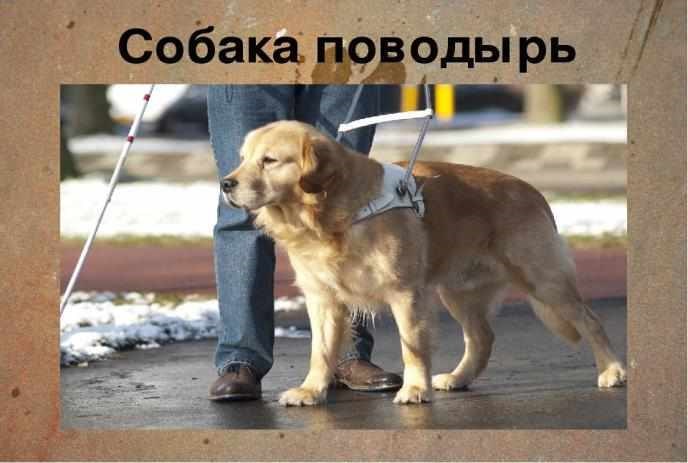 Есть целая группа собак, именуемая поводырями. Их главная цель - помогать слепым и слабовидящим людям перемещаться вне помещений и избегать столкновений с предметами.  Собаки-поводыри обладают особенным чувством привязанности к своим хозяевам. Эти собаки подавляют в себе рефлексы, чтобы заботиться только о своём хозяине и жить его жизнью. Они чувствуют своих владельцев, помогая ежедневно преодолевать им различные препятствия, значительно облегчая жизнь и скрашивая одиночество. Они обучены подносить нужные предметы, направлять инвалидное кресло, включать и выключать свет, а также обеспечивать безопасное передвижение на улице. 4 Есть целая группа собак, именуемая поводырями. Их главная цель - помогать слепым и слабовидящим людям перемещаться вне помещений и избегать столкновений с предметами.  Собаки-поводыри обладают особенным чувством привязанности к своим хозяевам. Эти собаки подавляют в себе рефлексы, чтобы заботиться только о своём хозяине и жить его жизнью. Они чувствуют своих владельцев, помогая ежедневно преодолевать им различные препятствия, значительно облегчая жизнь и скрашивая одиночество. Они обучены подносить нужные предметы, направлять инвалидное кресло, включать и выключать свет, а также обеспечивать безопасное передвижение на улице. 4 – и в у -Есть целая группа собак, именуемая поводырями. Их главная цель - помогать слепым и слабовидящим людям перемещаться вне помещений и избегать столкновений с предметами.  Собаки-поводыри обладают особенным чувством привязанности к своим хозяевам. Эти собаки подавляют в себе рефлексы, чтобы заботиться только о своём хозяине и жить его жизнью. Они чувствуют своих владельцев, помогая ежедневно преодолевать им различные препятствия, значительно облегчая жизнь и скрашивая одиночество. Они обучены подносить нужные предметы, направлять инвалидное кресло, включать и выключать свет, а также обеспечивать безопасное передвижение на улице. 4 Есть целая группа собак, именуемая поводырями. Их главная цель - помогать слепым и слабовидящим людям перемещаться вне помещений и избегать столкновений с предметами.  Собаки-поводыри обладают особенным чувством привязанности к своим хозяевам. Эти собаки подавляют в себе рефлексы, чтобы заботиться только о своём хозяине и жить его жизнью. Они чувствуют своих владельцев, помогая ежедневно преодолевать им различные препятствия, значительно облегчая жизнь и скрашивая одиночество. Они обучены подносить нужные предметы, направлять инвалидное кресло, включать и выключать свет, а также обеспечивать безопасное передвижение на улице. 4 Поводырями чаще всего становятся лабрадоры это от природы очень добрые и смышленые собаки. Собака готовится стать поводырём с самого детства. Щенков тщательно отбирают специалисты. Только самые дружелюбные смелые могут пройти проверку. До возраста одного года собака живет волонтёрской семье, в естественных условиях квартиры и городской среды, что позволяет хорошо социализироваться будущему помощнику. Поводырь – это собака, которая специально обучена для сопровождения незрячего человека в городе и общественных местах, она не выполняет функции охранника и не проявляет агрессию по отношению к другим людям или животным. Собаки-поводыри регулярно проходят осмотр ветеринарного врача, имеют все необходимые документы и прививки. сопровождать незрячего человека по определенным маршрутам; переводить своего хозяина через дорогу; не отвлекаться на внешние раздражители; распознавать препятствия и предупреждать о них. Одна из основных задач, которую выполняют собаки поводыри – это сообщить хозяину о сложностях на пути. Животное должно встать, как вкопанное, перед лестницей, камнем или лужей. После остановки  хозяин собаки проверяет местность тростью или с помощью прохожих, затем собака-поводырь продолжает движение с разрешения хозяина. 5 – и в у -Как правило, незрячий человек передвигается по городу с белой тростью в правой руке и собакойповодырем в левой руке.   Собака одета в специальную рабочую шлейку с надписью «Собака-поводырь», «Собака-проводник», или на ней имеется другой опознавательный знак, например медальон с красным крестом.   Сотрудники учреждения вправе попросить документы для того, чтобы убедиться, что их не пытаются обмануть. Вот короткий перечень вещей, которые должны быть у владельца собаки: паспорт на собаку-проводника – документ, подтверждающий, что эта собака прошла обучение и является поводырем; документ, 	подтверждающий 	инвалидность 	по зрению; шлейка с надписью «собака-поводырь» / «собакапроводник»; ошейник, поводок и намордник. 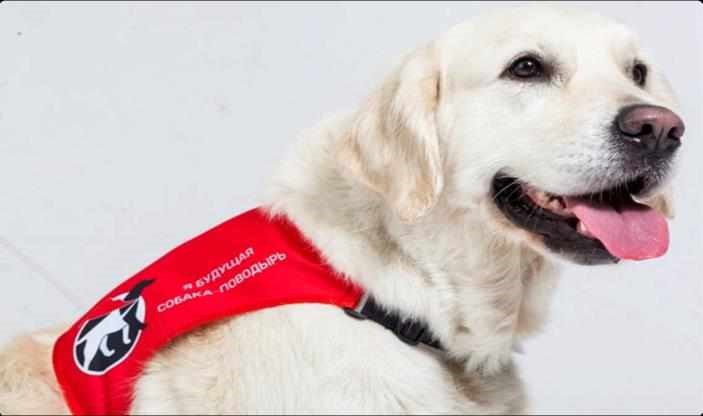 7 Как правило, незрячий человек передвигается по городу с белой тростью в правой руке и собакойповодырем в левой руке.   Собака одета в специальную рабочую шлейку с надписью «Собака-поводырь», «Собака-проводник», или на ней имеется другой опознавательный знак, например медальон с красным крестом.   Сотрудники учреждения вправе попросить документы для того, чтобы убедиться, что их не пытаются обмануть. Вот короткий перечень вещей, которые должны быть у владельца собаки: паспорт на собаку-проводника – документ, подтверждающий, что эта собака прошла обучение и является поводырем; документ, 	подтверждающий 	инвалидность 	по зрению; шлейка с надписью «собака-поводырь» / «собакапроводник»; ошейник, поводок и намордник. 7 Как правило, незрячий человек передвигается по городу с белой тростью в правой руке и собакойповодырем в левой руке.   Собака одета в специальную рабочую шлейку с надписью «Собака-поводырь», «Собака-проводник», или на ней имеется другой опознавательный знак, например медальон с красным крестом.   Сотрудники учреждения вправе попросить документы для того, чтобы убедиться, что их не пытаются обмануть. Вот короткий перечень вещей, которые должны быть у владельца собаки: паспорт на собаку-проводника – документ, подтверждающий, что эта собака прошла обучение и является поводырем; документ, 	подтверждающий 	инвалидность 	по зрению; шлейка с надписью «собака-поводырь» / «собакапроводник»; ошейник, поводок и намордник. 7 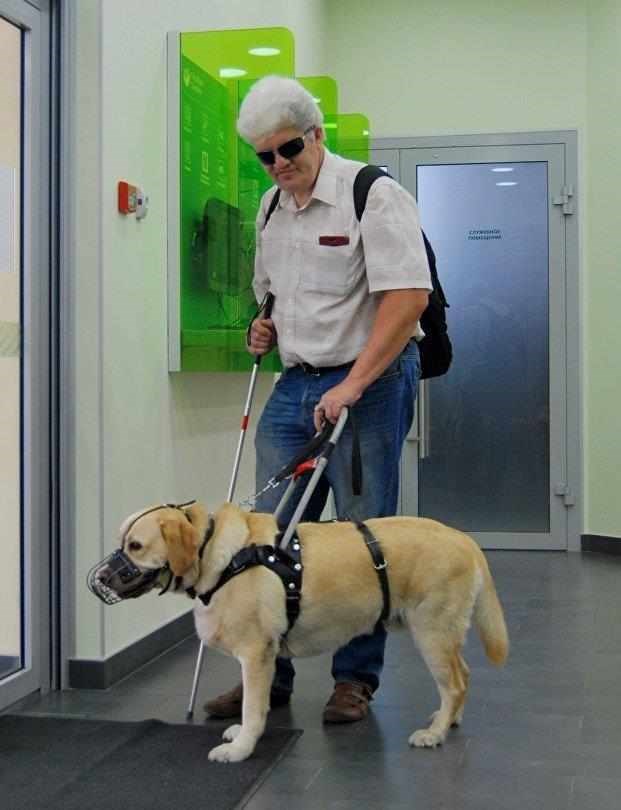 6 Как правило, незрячий человек передвигается по городу с белой тростью в правой руке и собакойповодырем в левой руке.   Собака одета в специальную рабочую шлейку с надписью «Собака-поводырь», «Собака-проводник», или на ней имеется другой опознавательный знак, например медальон с красным крестом.   Сотрудники учреждения вправе попросить документы для того, чтобы убедиться, что их не пытаются обмануть. Вот короткий перечень вещей, которые должны быть у владельца собаки: паспорт на собаку-проводника – документ, подтверждающий, что эта собака прошла обучение и является поводырем; документ, 	подтверждающий 	инвалидность 	по зрению; шлейка с надписью «собака-поводырь» / «собакапроводник»; ошейник, поводок и намордник. 7 Как правило, незрячий человек передвигается по городу с белой тростью в правой руке и собакойповодырем в левой руке.   Собака одета в специальную рабочую шлейку с надписью «Собака-поводырь», «Собака-проводник», или на ней имеется другой опознавательный знак, например медальон с красным крестом.   Сотрудники учреждения вправе попросить документы для того, чтобы убедиться, что их не пытаются обмануть. Вот короткий перечень вещей, которые должны быть у владельца собаки: паспорт на собаку-проводника – документ, подтверждающий, что эта собака прошла обучение и является поводырем; документ, 	подтверждающий 	инвалидность 	по зрению; шлейка с надписью «собака-поводырь» / «собакапроводник»; ошейник, поводок и намордник. 7 Как правило, незрячий человек передвигается по городу с белой тростью в правой руке и собакойповодырем в левой руке.   Собака одета в специальную рабочую шлейку с надписью «Собака-поводырь», «Собака-проводник», или на ней имеется другой опознавательный знак, например медальон с красным крестом.   Сотрудники учреждения вправе попросить документы для того, чтобы убедиться, что их не пытаются обмануть. Вот короткий перечень вещей, которые должны быть у владельца собаки: паспорт на собаку-проводника – документ, подтверждающий, что эта собака прошла обучение и является поводырем; документ, 	подтверждающий 	инвалидность 	по зрению; шлейка с надписью «собака-поводырь» / «собакапроводник»; ошейник, поводок и намордник. 7 При обращении к незрячему человеку слегка прикоснитесь к его руке, чтобы он понял, что Вы обращаетесь именно к нему.  Даже если незрячий человек пришел с сопровождающим, то обращайтесь к нему напрямую, а не через посредника. Не говорите о незрячем человеке с его сопровождающим в третьем лице, он сам может ответить на все Ваши вопросы. Прежде, чем оказывать ему любую помощь, спросите, нуждается ли он в ней, если нуждается, то уточните, как именно Вы можете помочь, и он сам Вас сориентирует.  При общении с незрячим человеком постарайтесь максимально подробно описать обстановку вокруг (например, опишите, насколько сейчас много посетителей, где можно присесть и какие места свободны, порекомендуйте место, где ему и собаке будет более комфортно).  Если Вы помогаете человеку присесть, то следует подробно описать, где находится предмет, например: «Стул находится прямо перед Вами, пожалуйста, присаживайтесь». Тогда человек тростью найдет его. Можно предложить незрячему человеку положить его руку на спинку стула, и тогда он также сможет сориентироваться. Будьте готовы пойти навстречу в тех ситуациях, когда это возможно. Например, помочь человеку сориентироваться в Вашем учреждении или при выходе из него. 8 При обращении к незрячему человеку слегка прикоснитесь к его руке, чтобы он понял, что Вы обращаетесь именно к нему.  Даже если незрячий человек пришел с сопровождающим, то обращайтесь к нему напрямую, а не через посредника. Не говорите о незрячем человеке с его сопровождающим в третьем лице, он сам может ответить на все Ваши вопросы. Прежде, чем оказывать ему любую помощь, спросите, нуждается ли он в ней, если нуждается, то уточните, как именно Вы можете помочь, и он сам Вас сориентирует.  При общении с незрячим человеком постарайтесь максимально подробно описать обстановку вокруг (например, опишите, насколько сейчас много посетителей, где можно присесть и какие места свободны, порекомендуйте место, где ему и собаке будет более комфортно).  Если Вы помогаете человеку присесть, то следует подробно описать, где находится предмет, например: «Стул находится прямо перед Вами, пожалуйста, присаживайтесь». Тогда человек тростью найдет его. Можно предложить незрячему человеку положить его руку на спинку стула, и тогда он также сможет сориентироваться. Будьте готовы пойти навстречу в тех ситуациях, когда это возможно. Например, помочь человеку сориентироваться в Вашем учреждении или при выходе из него. 8 При обращении к незрячему человеку слегка прикоснитесь к его руке, чтобы он понял, что Вы обращаетесь именно к нему.  Даже если незрячий человек пришел с сопровождающим, то обращайтесь к нему напрямую, а не через посредника. Не говорите о незрячем человеке с его сопровождающим в третьем лице, он сам может ответить на все Ваши вопросы. Прежде, чем оказывать ему любую помощь, спросите, нуждается ли он в ней, если нуждается, то уточните, как именно Вы можете помочь, и он сам Вас сориентирует.  При общении с незрячим человеком постарайтесь максимально подробно описать обстановку вокруг (например, опишите, насколько сейчас много посетителей, где можно присесть и какие места свободны, порекомендуйте место, где ему и собаке будет более комфортно).  Если Вы помогаете человеку присесть, то следует подробно описать, где находится предмет, например: «Стул находится прямо перед Вами, пожалуйста, присаживайтесь». Тогда человек тростью найдет его. Можно предложить незрячему человеку положить его руку на спинку стула, и тогда он также сможет сориентироваться. Будьте готовы пойти навстречу в тех ситуациях, когда это возможно. Например, помочь человеку сориентироваться в Вашем учреждении или при выходе из него. 8 Надеть на собаку-поводыря намордник. Собака к этому хорошо приучена и не будет испытывать дискомфорт. Однако в наморднике помощь собаки человеку ограничена. Например, она не сможет поднять упавший предмет и подать его хозяину.  Если на улице плохая погода и собака испачкана, то Вы можете вежливо попросить её хозяина вытереть собаке лапы. Если вдруг у человека нет с собой салфеток, то предложите помощь и дайте ему бумажное полотенце или тряпочку.  Предложить оставить собаку-поводыря под присмотром сотрудника на то время, пока её хозяин находится в Вашем учреждении. Это может быть отдельная комната или уголок в фойе / гардеробе. По возможности, собаку следует привязать за поводок к какому-то неподвижному предмету. Будет лучше в этом случае не просить надеть на нее намордник, чтобы она чувствовала себя комфортнее, рядом с ней можно поставить миску с водой. Поинтересуйтесь у владельца собаки, какие правила должен соблюдать сотрудник, который будет за ней присматривать: что делать можно, а что нельзя.  Если все же по каким-либо причинам гость берет собаку-поводыря с собой (например, в зрительный зал), то, пожалуйста, проследите за тем, чтобы не возникало неудобств у других посетителей. Если у соседей таких гостей аллергия или боязнь собак, то будьте готовы дружелюбно разрешить эту ситуацию, предложить им другое место, чтобы всем было комфортно.  9 Надеть на собаку-поводыря намордник. Собака к этому хорошо приучена и не будет испытывать дискомфорт. Однако в наморднике помощь собаки человеку ограничена. Например, она не сможет поднять упавший предмет и подать его хозяину.  Если на улице плохая погода и собака испачкана, то Вы можете вежливо попросить её хозяина вытереть собаке лапы. Если вдруг у человека нет с собой салфеток, то предложите помощь и дайте ему бумажное полотенце или тряпочку.  Предложить оставить собаку-поводыря под присмотром сотрудника на то время, пока её хозяин находится в Вашем учреждении. Это может быть отдельная комната или уголок в фойе / гардеробе. По возможности, собаку следует привязать за поводок к какому-то неподвижному предмету. Будет лучше в этом случае не просить надеть на нее намордник, чтобы она чувствовала себя комфортнее, рядом с ней можно поставить миску с водой. Поинтересуйтесь у владельца собаки, какие правила должен соблюдать сотрудник, который будет за ней присматривать: что делать можно, а что нельзя.  Если все же по каким-либо причинам гость берет собаку-поводыря с собой (например, в зрительный зал), то, пожалуйста, проследите за тем, чтобы не возникало неудобств у других посетителей. Если у соседей таких гостей аллергия или боязнь собак, то будьте готовы дружелюбно разрешить эту ситуацию, предложить им другое место, чтобы всем было комфортно.  9 Надеть на собаку-поводыря намордник. Собака к этому хорошо приучена и не будет испытывать дискомфорт. Однако в наморднике помощь собаки человеку ограничена. Например, она не сможет поднять упавший предмет и подать его хозяину.  Если на улице плохая погода и собака испачкана, то Вы можете вежливо попросить её хозяина вытереть собаке лапы. Если вдруг у человека нет с собой салфеток, то предложите помощь и дайте ему бумажное полотенце или тряпочку.  Предложить оставить собаку-поводыря под присмотром сотрудника на то время, пока её хозяин находится в Вашем учреждении. Это может быть отдельная комната или уголок в фойе / гардеробе. По возможности, собаку следует привязать за поводок к какому-то неподвижному предмету. Будет лучше в этом случае не просить надеть на нее намордник, чтобы она чувствовала себя комфортнее, рядом с ней можно поставить миску с водой. Поинтересуйтесь у владельца собаки, какие правила должен соблюдать сотрудник, который будет за ней присматривать: что делать можно, а что нельзя.  Если все же по каким-либо причинам гость берет собаку-поводыря с собой (например, в зрительный зал), то, пожалуйста, проследите за тем, чтобы не возникало неудобств у других посетителей. Если у соседей таких гостей аллергия или боязнь собак, то будьте готовы дружелюбно разрешить эту ситуацию, предложить им другое место, чтобы всем было комфортно.  9 Наиболее удобными местами для незрячего человека с собакой-поводырем будут крайние к проходу места, не в первых рядах. В зрительном зале, при выключенном свете и неподвижном положении собаки-поводыри чаще всего просто засыпают у ног хозяина.  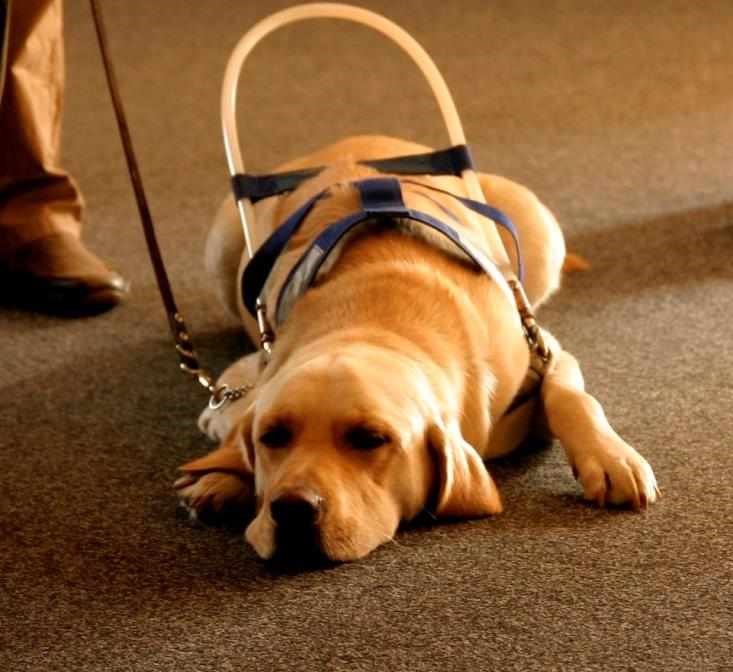 10 Наиболее удобными местами для незрячего человека с собакой-поводырем будут крайние к проходу места, не в первых рядах. В зрительном зале, при выключенном свете и неподвижном положении собаки-поводыри чаще всего просто засыпают у ног хозяина.  10 Наиболее удобными местами для незрячего человека с собакой-поводырем будут крайние к проходу места, не в первых рядах. В зрительном зале, при выключенном свете и неподвижном положении собаки-поводыри чаще всего просто засыпают у ног хозяина.  10 Наиболее удобными местами для незрячего человека с собакой-поводырем будут крайние к проходу места, не в первых рядах. В зрительном зале, при выключенном свете и неподвижном положении собаки-поводыри чаще всего просто засыпают у ног хозяина.  10 Когда собака-поводырь в шлейке — она работает, поэтому 	Вам 	необходимо 	придерживаться определённых правил. Пожалуйста: Помните о том, что собака в шлейке – работающая собака, она отвечает за безопасность человека, поэтому отвлекать её нельзя. Не стоит с ней разговаривать, приманивать пищей, гладить, пытаться заигрывать. Надо помогать слепому человеку, а не развлекать его помощника. 11 Когда собака-поводырь в шлейке — она работает, поэтому 	Вам 	необходимо 	придерживаться определённых правил. Пожалуйста: Помните о том, что собака в шлейке – работающая собака, она отвечает за безопасность человека, поэтому отвлекать её нельзя. Не стоит с ней разговаривать, приманивать пищей, гладить, пытаться заигрывать. Надо помогать слепому человеку, а не развлекать его помощника. 11 Когда собака-поводырь в шлейке — она работает, поэтому 	Вам 	необходимо 	придерживаться определённых правил. Пожалуйста: Помните о том, что собака в шлейке – работающая собака, она отвечает за безопасность человека, поэтому отвлекать её нельзя. Не стоит с ней разговаривать, приманивать пищей, гладить, пытаться заигрывать. Надо помогать слепому человеку, а не развлекать его помощника. 11 Когда собака-поводырь в шлейке — она работает, поэтому 	Вам 	необходимо 	придерживаться определённых правил. Пожалуйста: Помните о том, что собака в шлейке – работающая собака, она отвечает за безопасность человека, поэтому отвлекать её нельзя. Не стоит с ней разговаривать, приманивать пищей, гладить, пытаться заигрывать. Надо помогать слепому человеку, а не развлекать его помощника. 11 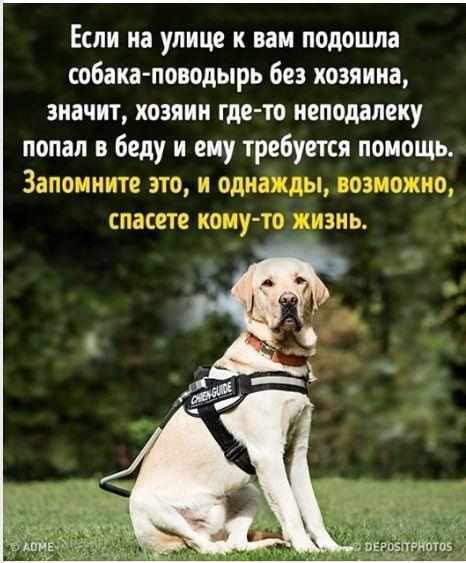 Если не располагаете свободным временем или имеете объективные причины для отказа, не оставайтесь в стороне. Обязательно привлеките внимание других людей!  Возможно, от вас зависит чья-то жизнь. 13 Если не располагаете свободным временем или имеете объективные причины для отказа, не оставайтесь в стороне. Обязательно привлеките внимание других людей!  Возможно, от вас зависит чья-то жизнь. 13 Если не располагаете свободным временем или имеете объективные причины для отказа, не оставайтесь в стороне. Обязательно привлеките внимание других людей!  Возможно, от вас зависит чья-то жизнь. 13 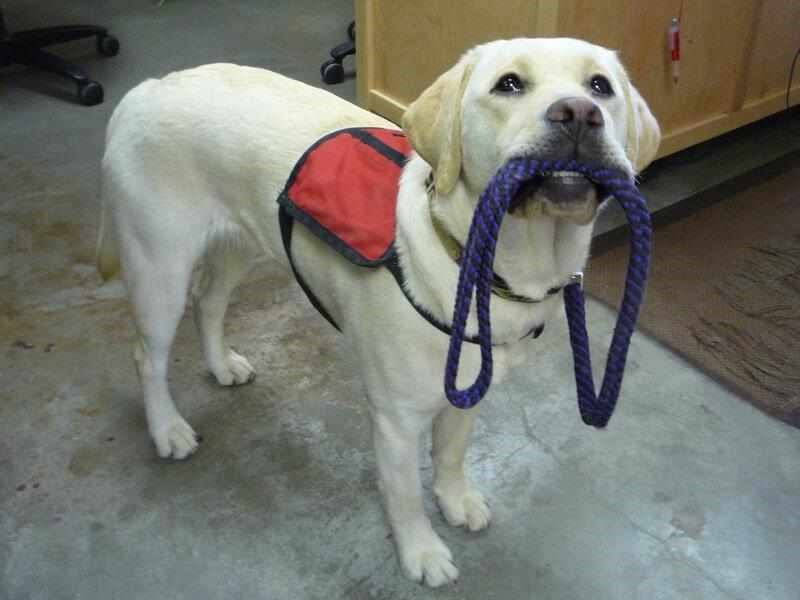 Если к вам на улице подойдет собака-поводырь и всеми силами будет пытаться привлечь ваше внимание, не стоит пугаться, отмахиваться или убегать. Кроме того, не стоит думать, что пес просто потерялся. Собаки такой профессии отличаются доброжелательностью, коммуникабельностью и упорством. Они умеют контролировать и сдерживать свои инстинкты. Они специально обучены искать помощь, если с хозяином что-то случилось. Помните, незрячий человек не отпускает гулять собаку-поводыря без поводка. Они всегда передвигаются только вместе. Итак, если к вам подойдет собака-поводырь, скорее всего, с хозяином собаки приключилось несчастье и вас зовут на помощь.  12 Если не располагаете свободным временем или имеете объективные причины для отказа, не оставайтесь в стороне. Обязательно привлеките внимание других людей!  Возможно, от вас зависит чья-то жизнь. 13 Если не располагаете свободным временем или имеете объективные причины для отказа, не оставайтесь в стороне. Обязательно привлеките внимание других людей!  Возможно, от вас зависит чья-то жизнь. 13 Если не располагаете свободным временем или имеете объективные причины для отказа, не оставайтесь в стороне. Обязательно привлеките внимание других людей!  Возможно, от вас зависит чья-то жизнь. 13 